Základná škola, Mlynská 50, Senec 903 01Celoklubové akcie ŠKD šk. rok 2023/2024Základná škola, Mlynská 50, Senec 903 01Celoklubové akcie ŠKD šk. rok 2023/2024SEPTEMBER 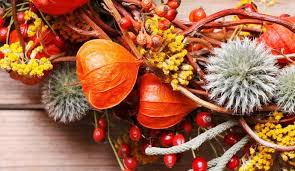 JESENNÁ VÝZDOBA           ŠKOLY    /  Kováčová,  Žiaková,               Bc. Rácová  /OKTÓBER 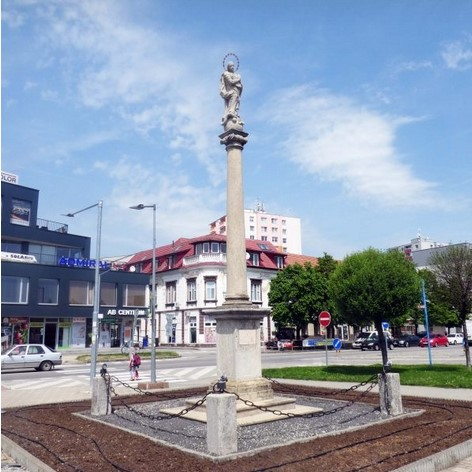 MOROVÝ  STĹPIMMACULATA/Mgr. Biharyová/regionálna výchova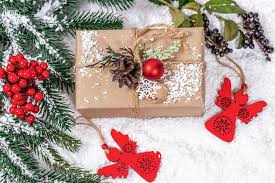 NOVEMBERVIANOČNÁ AKADÉMIA/  Mgr. Biharyová // Bc. Fabianová, Mgr. Ježeková / Výzdoba pódia/ Kováčová,  Žiaková, Bc. Rácová/DECEMBER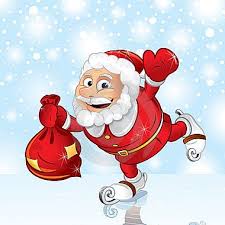 MIKULÁŠSKE DIVADIELKOPríprava mikulášskych balíčkov/ všetky pani vychovávateľky/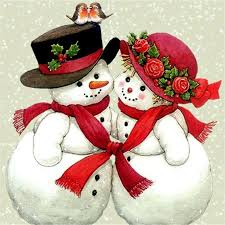 JANUÁRSNEHULIAK BEZ SNEHU,AJ TAK SA DÁ.../všetky pani vychovávateľky/FEBRUÁR 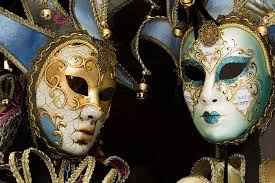 VÝROBA                              KARNEVALOVÝCH MASIEK / všetky pani vychovávateľky /ocenenie víťazov, výstava /Kováčová, Knapová/  MAREC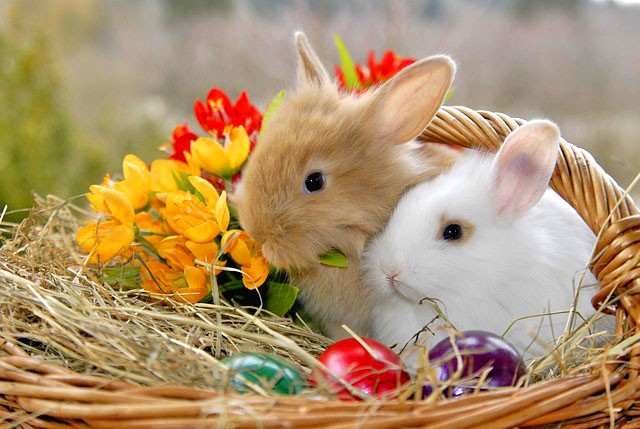 VEĽKONOČNÉSVIATKYTvorivé dielničky v oddeleniach      / Mgr. Biharyová/         Výstavka prác/Kováčová, Žiaková/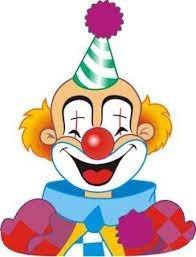 APRÍLŠAŠO V NAŠOM                                   ŠKOLSKOM KLUBE DETÍ  Popoludnie plné hier, zábavy, súťaží, tanca, ktoré si pre naše deti pripravil šašo, ktorý predvedie svoje vystúpenie a zapojí do neho i naše deti    /  Mgr. Nagyová, Kováčová  / MÁJ 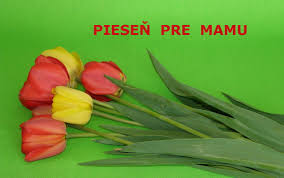 AKADÉMIA KU DŇU           MATIEK/Mgr. Nagyová, Horváthová/Výzdoba pódia/Kováčová, Bc. Rácová,Žiaková,Šulková  /JÚN 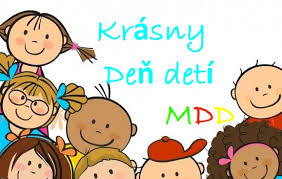 MEDZINÁRODNÝ DEŇ DETÍ/ všetky pani vychovávateľky /športové súťaže, sladkosti, diskotéka, tanec a veľa zábavy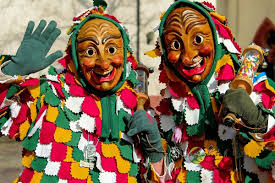      SENECKÝ KARNEVAL  / Krechnyáková,  Mgr. Króliková /